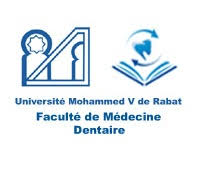 SEMESTRE 6L.P PROTHESES  DENTAIRES.Semaine du16/05/2022 au 21/05/2022Lun 16/05/22Mar 17/05/22Mer 18/05/22Jeu 19/05/22Vend 20/05/22Sam 21/05/2209h00 à 11h0009h00 à 11h0009h00 à 11h0008h30 à 10h3009h00 à 11h0008h00 à 10h0011h00 à 13h0011h00 à 13h0010h00 à 12h00T.POrthopédie Dento – FacialeDr.BENKADOURT.PProthèse ConjointeMR. Z.ENNIBI12h30 à 14h3013h15 à 15h1513h00 à 15h0012h30 à 14h3012h30 à 14h3012h30 à 14h30T.PProthèse ConjointeMR. Z.ENNIBIT.PProthèse AdjointePr. AN REGRAGUI14h30 à 16h3014h30 à 16h3014h30 à 16h3014h30 à 16h3014h30 à 16h3014h30 à 16h30